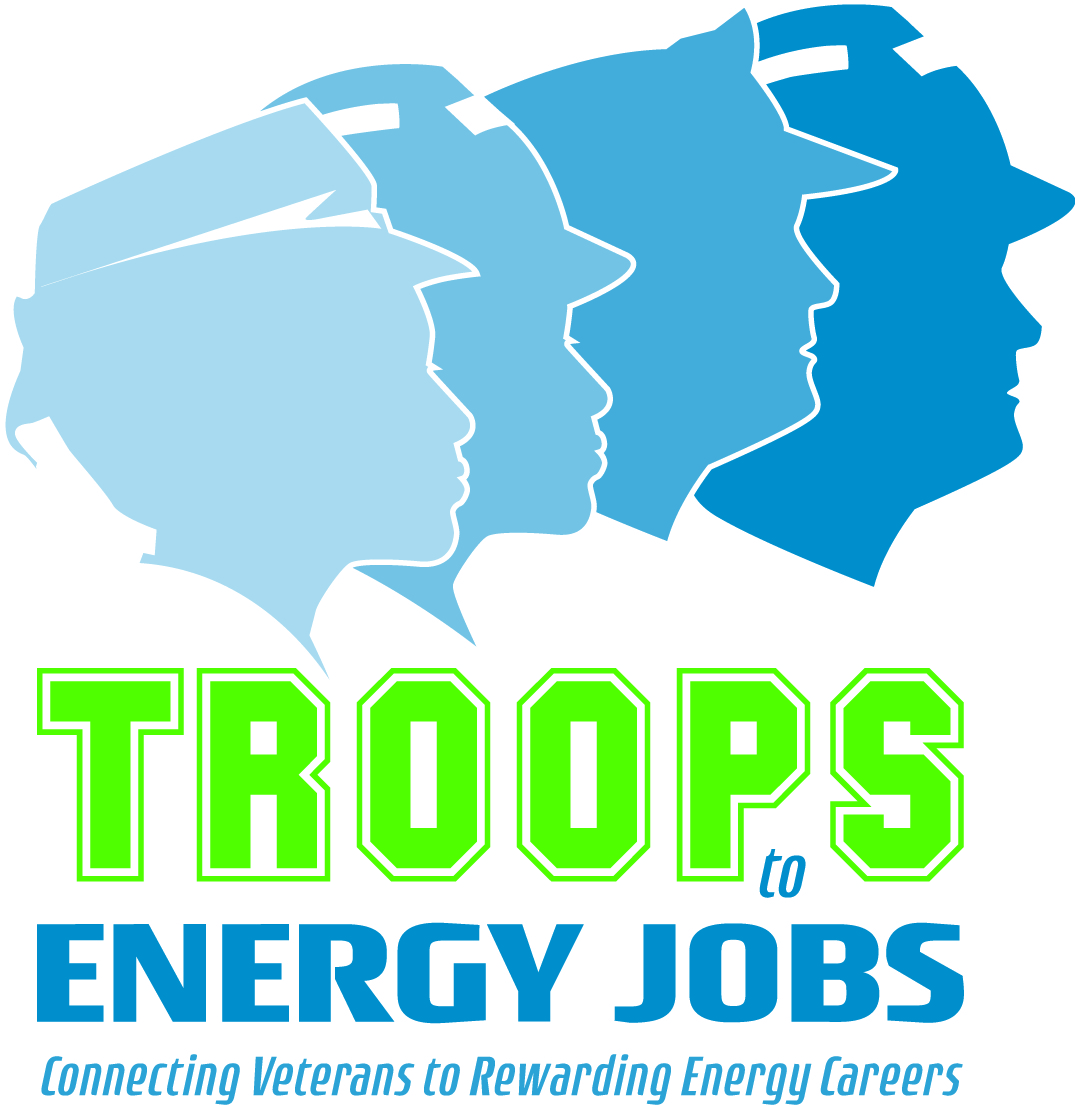 Professional Development GoalsTO BE COMPLETED BY THE MENTEE.This activity will help you identify professional development goals. Answer the following questions to the best of your knowledge in advance of the ninth session with your mentor.Energy companies offer their employees a variety of training and professional development opportunities designed to improve job specific skills and knowledge. Once you've identified your own professional development and job performance goals (see the Understanding Oneself self-assessment and goal-setting activity), learn more about the professional development options offered by your company. Ask your mentor, your supervisor, co-workers, and human resources staff what training and professional development programs are offered within your own organization. In the spaces provided below, identify two professional development goals for the coming year and activities that will help you achieve these goals:Goal #1:Professional development activities I will pursue in order to achieve this goal are:Goal #2:Professional development activities I will pursue in order to achieve this goal are: